KENDRIYA VIDYALAYA NO2 RAIPUR .SESSION : 2023 – 24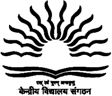 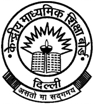     BOOK & NOTEBOOK (Primary & Secondary)KENDRIYA VIDYALAYA NO2 RAIPURSESSION : 2023 – 24BOOK & NOTEBOOK LIST FOR CLASS – VIBOOK & NOTEBOOK LIST FOR CLASS – VIIKENDRIYA VIDYALAYANO.2  RAIPURBOOK & NOTEBOOK LIST FOR CLASS – VIIIBOOK & NOTEBOOK LIST FOR CLASS – IXKENDRIYA VIDYALAYA NO2 RAIPURBOOK & NOTEBOOK LIST FOR CLASS – XKENDRIYA VIDYALAYA NO2 RAIPUR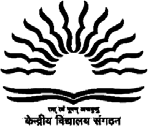 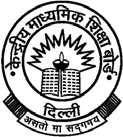 BOOK & NOTEBOOK LIST FOR CLASS – XIIKENDRIYA VIDYALAYA NO2 RAIPURBOOK & NOTEBOOK LIST FOR CLASS – XIS.No.SubjectNCERT BooksCWNote BookPagesHWNote BookPagesSize1Hindiवसंत भाग – १012000110018×241Hindiबाल राम कथा012000110018×242EnglishHoney Suckle012000110018×242EnglishA pact with the sun012000110018×243MathematicsMathematics012000110018×244Social StudiesHistory – Our Past I012000110018×244Social StudiesThe Earth our Habitat012000110018×244Social StudiesSocial and Political life I012000110018×245Sanskrit  रुचिरा प्रथमो भाग :011000110018×246ScienceScience012000110018×247Computer‐015001‐18×248WE‐015001‐18×249Drawing‐01‐Drawing40‐S.No.SubjectNCERT BooksCWNote BookPagesHWNote BookPagesSize1Hindiवसंत भाग – 2बालमहाभारत कथा012000110018×242EnglishHoney Comb012000110018×242EnglishAn Alien Hand012000110018×243MathematicsMathematics012000110018×244Social StudiesHistory – Our Past II012000110018×244Social StudiesOur Environment012000110018×244Social StudiesSocial & Political life II012000110018×245Sanskritरुचिरा	भाग 2 :011000110018×246ScienceScience012000110018×247Computer‐0110018×248WE‐0110018×249Drawing‐01‐Drawing40S.No.SubjectNCERT BooksCWNote BookPagesHWNote BookPagesSize1Hindiवसंत भाग – 3भारत की खोज012000110018×242EnglishHoney Dew012000110018×242EnglishIt so happened012000110018×243MathematicsMathematics012000110018×244Social StudiesHistory – Our Past III (Part 1 & 2)012000110018×244Social StudiesResource & Development012000110018×244Social StudiesSocial & Political life III012000110018×245Sanskritरुचिरा  तृततीय  भाग:011000110018×246ScienceScience012000110018×247Computer‐0110018×248WE‐0110018×249Drawing‐01‐Drawing40S.No.SubjectNCERT BooksCWNote BookPagesHWNote BookPagesSize1Hindiक्षितिज भाग 1कृतिका भाग 1012000210018×242EnglishBeehive012000110018×242EnglishMoments012000110018×243MathematicsMathematics012500118019.5× 324Social StudiesEconomics012500118018×244Social StudiesDemocratic Politics I012500118018×244Social StudiesIndia and Contemporary World I012500118018×244Social StudiesContemporary India I012500118018×245Sanskritमणिकाप्रथमो भाग :011000110018×246ScienceScience031800318018×247Computer‐0110018×248WE‐015018×249Drawing‐01‐Drawing4010PRACTICAL copy As per CBSE Websitemaths science    01+01  100Long sizeS.No.SubjectNCERT BooksCWNote BookPagesHWNote BookPagesSize1Hindiक्षितिज भाग 2कृतिका भाग 2012000210018×242EnglishFirst Flight012000110018×242EnglishFootprints without feet012000110018×243MathematicsMathematics012500120019.5× 324Social StudiesIndia & contemporary world II012500120018×244Social StudiesDemocratic Politics II012500120018×244Social StudiesUnderstanding Economic Development012500120018×244Social StudiesContemporary India II012500120018×245Sanskritमणिका द्वितीयभाग011000110018×246ScienceScience032500320018×247Computer‐0110018×248WE‐0110018×249Drawing‐01‐Drawing4010PRACTICAL copy As per CBSE Websitemaths science    01+01  100Long sizeSNoSubjectNCERT BooksCW NoteBookPagesHWNotebookPagesPRACTICALNotebookPagesSize1Hindiआरोह भाग 2वितान भाग 2अभिव्यक्ति और माध्यम012000210018×242EnglishFlamingo012000110018×242EnglishVistas012000110018×243MathematicsMathematics NCERT01300011000120019.5× 325Computer ScienceAs prescribed012000130002100Long Type6Informatics PracticesAs prescribed012000130002100Long Type7PhysicsPhysics013000130001200Long Type8ChemistryChemistry013000130001200Long Type9.BiologyBiology013000130001200Long Type10.EconomicsIntroductory Micro EconomicsIndian Economy013000130001200Long Size (Register Type)11.Geography	NCERT books of Geography013000130001200AccountsNotebook12HistoryNCERT books of History013000130001200Long Size (Register Type)SNoSubjectNCERT BooksCW NoteBookPagesHWNotebookPagesPRACTICALNotebookPagesSize1Hindiआरोह भाग 1वितान भाग 1अभिव्यक्ति और माध्यम012000210018×242EnglishFlamingo012000110018×242EnglishVistas012000110018×243MathematicsMathematics NCERT01300011000120019.5× 325Computer ScienceAs prescribed012000130002100Long Type6Informatics PracticesAs prescribed012000130002100Long Type7PhysicsPhysics013000130001200Long Type8ChemistryChemistry013000130001200Long Type9.BiologyBiology013000130001200Long Type10.EconomicsIntroductory Micro EconomicsIndian Economy013000130001200Long Size (Register Type)11.Geography	NCERT books of Geography013000130001200AccountsNotebook12HistoryNCERT books of History013000130001200Long Size (Register Type)